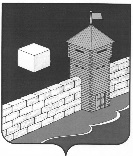 ЕТКУЛЬСКИЙ МУНИЦИПАЛЬНЫЙ РАЙОНСОВЕТ ДЕПУТАТОВБЕЛОНОСОВСКОГО СЕЛЬСКОГО ПОСЕЛЕНИЯРЕШЕНИЕот 28.04.2022 г. №  78п. БелоносовоО внесении изменений в решение Совета депутатов Белоносовского сельского поселения от 23.12.2021 г. № 57 « О бюджете Белоносовскогосельского поселения на 2022 годи на плановый период 2023- 2024 годов»СОВЕТ ДЕПУТАТОВ БЕЛОНОСОВСКОГО СЕЛЬСКОГО ПОСЕЛЕНИЯРЕШАЕТ:1. Внести изменения в решение Совета депутатов Белоносовского сельского поселения от 23. 12. 2021 г. № 57 « О бюджете Белоносовского сельского поселения на 2022 год и на плановый период 2023- 2024 годов».2.В пункте  1 слова « прогнозируемый общий объем доходов бюджета Белоносовского сельского поселения в сумме 8651,13 тыс. рублей, в том числе безвозмездные поступления от других бюджетов бюджетной системы Российской Федерации в сумме 7135,13 тыс. рублей»,  заменить словами «прогнозируемый общий объем доходов бюджета Белоносовского сельского поселения в сумме 9070,55 тыс. рублей, в том числе безвозмездные поступления от других бюджетов бюджетной системы Российской Федерации в сумме 7554,55 тыс. рублей».Утвердить расходы в сумме 9134,30 тыс. рублей, в том числе дополнительные расходы в сумме 483,17  тыс. рублей.Председатель Совета депутатовБелоносовского сельского поселения                                         Л.Н. МерлингЧЕЛЯБИНСКАЯ ОБЛАСТЬ